   Sad A.Kmeťa 22, 921 01 Piešťany, tel.033/7718059                     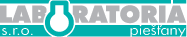 Vážená pani doktorka, vážený pán doktor,Z  dôvodu častých dotazov zo strany lekárov o možnosti indikovať imunologické vyšetreniapediatrami Vám zasielame skrátenú informáciu o indikačných obmedzeniach jednotlivých zdravotných poisťovní  Vyšetrenie:				frekvencia indikácii:			poisťovňaDiaminooxidáza 			1x týždenne			VŠZP, Dôvera, UnionImunoglobulíny IgG, A, M, E	1x mesačne			VŠZP, Dôvera, UnionŠpecifické IgE (jednotlivé alergény)					20  alergénov štvrťročne	VŠZP, Union       deti mladšie ako 3 roky		10 alergénov ročne		DôveraIg A špecifický proti laktóze 		1x týždenne			VŠZP, Dôvera, UnionIgG špecifický proti laktóze 		1x týždenne			VŠZP, Dôvera, Union Ig A špecifický proti sóji 		1x týždenne			VŠZP, Dôvera, Union Ig G špecifický proti sóji 		1x týždenne			VŠZP, Dôvera, UnionIgA, IgG proti kravskému mlieku	2x mesačne			VŠZP, Dôvera, UnionIgA, IgG  proti tkanivovej transglutamináze  					2x mesačne			VŠZP, Dôvera, UnionIgA, IgG proti gliadínu 		2 x mesačne			VŠZP, Dôvera, UnionAutoprotilátky proti endomýziu	2x mesačne			VŠZP, Dôvera, UnionANA protilátky bez ďalšej špecifikácie 					1 x mesačne 			VŠZP, UnionV prípade akýchkoľvek nejasností Vám radi zodpovieme Vaše dotazy.